Дата Мастер -классБлижайшие праздникиПример / размерСтоимость и времяноябрьСб  4.Фоторамка куб
 День рассматривания старинной фотографии 10Х10 см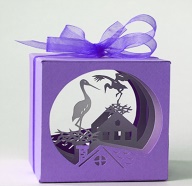 40 -60 мин.
300 рноябрьВс  5.Декор фоторамки День рассматривания старинной фотографии 20х20 см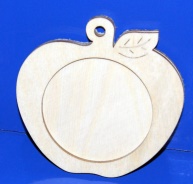 1 час 430 рноябрьСб   11.Синичка валяная брошьСиничкин день
 6 – 7 см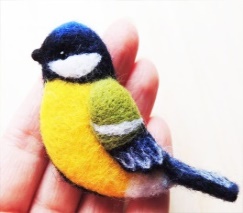 2 – 3 часа420 рноябрьВс 12Кошка кофейная Пт 17 День черной кошки 20 см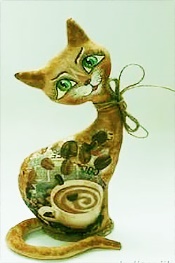 2 часа 630 рноябрьСб 18Символ года - собачка
День рождения деда мороза
Международный мужской день 20 н. всемирный день ребенка 
 15 см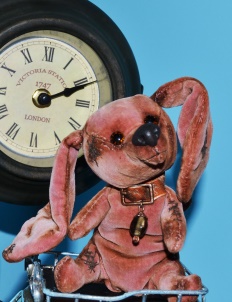 2 дня по 3 часа1400 рноябрьВс   19Символ года - собачка
День рождения деда мороза
Международный мужской день 20 н. всемирный день ребенка 
 15 см2 дня по 3 часа1400 рноябрьСб  25.Брелок из цветной шерсти (мишутка) 8 см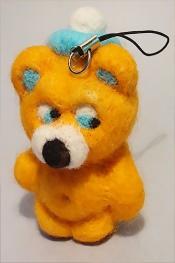 3 часа500 рноябрьВс 26 Хотьковский слоникЧт 30 Всемирный день домашних животных Всемирный день слонов 14 см 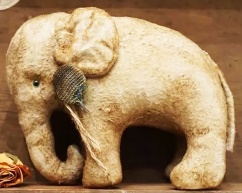 3 часа  530 рдекабрь2 сбИнтуитивная живопись – картина маслом 40х40 см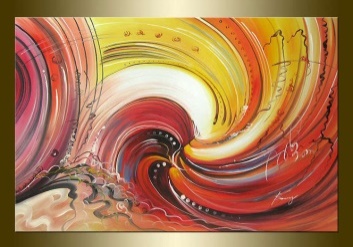 3 часа730 рдекабрь3 всФлористическая упаковкаДень заказов подарков деду Морозу
 20 см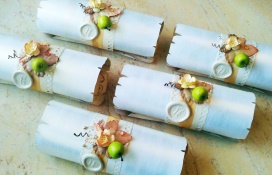 1  час430 рдекабрь9 сбЧайный мишка - декупажСр 13 День медведя 20 см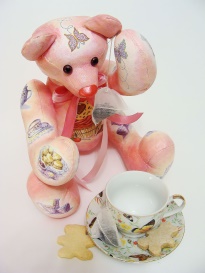 2 дня по 3 часа1600 рдекабрь10 всЧайный мишка - декупажСр 13 День медведя 20 см2 дня по 3 часа1600 рдекабрь16 сбИгрушка на елку 15 см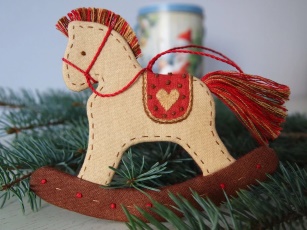 1 час330 рдекабрь17 всЧердачка «Символ года» Чт 21 День зимнего солнцестояния Анфиса рукодельница20х12 см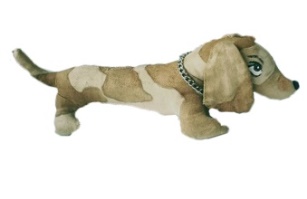 2 часа580 рдекабрь23 сб Собираем самолет из дерева +декорСб 23 День дальней авиации  18 см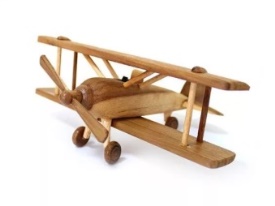 2 часа500 рдекабрь24 всНовогодняя флористическая елкаВт 26 День подарков Упаковка подарков флористика 30 см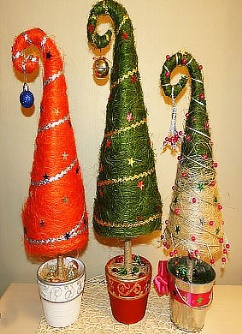 3 часа430 р